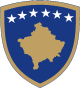 Republika e KosovësRepublika Kosova-Republic of KosovoQeveria - Vlada – GovernmentMinistria e Administrimit të Pushtetit LokalMinistarstvo Administracije Lokalne SamoupraveMinistry of Local Government AdministrationHyrjaGranti i Performancës Komunale është skemë e mbështetjes së komunave bazuar në performancë dhe parimet e meritës, objektivitetit dhe paanshmërisë. Granti i Performancës Komunale ka për qëllim të mbështesë komunat në synimin e rritjes së perfomancës në sigurimin e funksionimit demoktratik të tyre, përmirësimin e menaxhimit efikas dhe ofrimit të shërbimeve sa më cilësore për qytetarët. Situata e krijuar nga pandemia globale COVID-19 ka ndikuar në punën dhe efikasitetin e komunave në adresimin e synimeve që dalin nga Sistemi i Matjes së Performancës Komunale. Me qëllim të inkurajimit të komunave që të përmbushin këto synime, Ministria e Pushtetit Lokal (tutje referuar si “MPL”) dhe donatorët e grantit Agjencia zvicerane për zhvillim dhe bashkëpunim (SDC), Agjencia Suedeze për zhvillim dhe bashkëpunim ndërkombëtar (Sida) si dhe Ambasada Norvegjeze, përmes projektit DEMOS kanë lejuar një afat shtesë për përmbushjen e kushtit minimal 2, të Rregullave të Grantit të Performancës. Për shkak të procesit të rivlerësimit performancës komunale dhe për qëllim të grantit të performancës, MPL dhe donatorët e GPK-së, komunave që nuk i kanë rishqyrtuar vendimet gjatë vitit 2019, i’u ka dhënë një afat shtesë deri me 22 janar 2021, për të rishqyrtuar aktet e mbetura. Kushti minimal 2 parasheh që “[k]omunat duhet të kenë respektuar obligimin ligjor për t’i rishqyrtuar aktet komunale të vlerësuara si të kundërligjshme nga autoriteti mbikëqyrës”.  Për më tepër, sipas Rregullave të Grantit të Performancës komunale për vitin fiskal 2021 është përcaktuar që “[r]ishqyrtimi për qëllime të GPK-së është kriter procedural, që nënkupton obligimin e komunës për të rishqyrtuar në Kuvendin e Komunës aktet e vlerësuara si të kundërligjshme në vitin 2019 nga autoriteti mbikëqyrës, pa presupozuar përmbajtjen përfundimtare të aktit të rishqyrtuar”.Ky raport prezanton të dhënat e vlerësimit të përmbushjes së kushtit minimal 2 nga ana e komunave deri me datën 22 janar të vitit 2021. Qëllimi i raportit dhe metodologjiaRregullat e Grantit të Performancës Komunale parashohin pesë kushte minimale të cilat komunat duhet të përmbushin në mënyrë kumulative, për t’u kualifikuar për grant të performancës. Qëllimi i hartimi të këtij raporti është ofrimi i informatave në lidhje me rishqyrtimin e akteve komunale të konsideruara të kundërligjshme nga autoritetet mbikëqyrëse gjatë vitit 2019, 2020 dhe deri në afatin shtesë të dhënë për qëllime të grantit nga MPL dhe donatorët për komunat. Ndër kushte të tjera që përcaktohen me Rregullore është edhe obligimi që komunat të respektojnë obligimin ligjor për të rishqyrtuar aktet komunale, të cilat janë vlerësuar si të kundërligjshme nga autoriteti mbikëqyrës.Të dhënat e përdorura në vlerësim përfshijnë të dhënat zyrtare nga Departamenti Ligjor dhe për Monitorim të Komunave i MPL-së, për aktet e rishikuara të komunave, shkresat njoftuese nga ana e komunave, dhe dokumente të tjera zyrtare.Përmbledhje ekzekutiveMe qëllim të ofrimit të një mundësie shtesë për komunat që nuk kanë arritur të përmbushin kushtin minimal 2 për kualifikim për grant të performancës, MPL në bashkëpunim me donatorët e GPK-së,  kanë dhënë një afat shtesë për komunat të cilat këtë kriter nuk e kanë përmbushur gjatë vitit 2019. Në bazë të listës/bazës së të dhënave të Departamentit Ligjor dhe Monitorim të Komunave, janë identifikuar dhjetë (10) komuna të cilat nuk i kanë rishqyrtuar aktet e kundërligjshme. Me këtë rast, me datën 28 Dhjetor 2020, MPL dhe donatorët kanë dërguar shkresën njoftuese në komuna, me të cilën janë njoftuar për rivlerësimin e komunave për Grantin e Performancës Komunale dhe mundësinë shtesë që të rishqyrtojnë aktet e mbetura deri më datën 22 janar 2021. Krahas kësaj, MPL ka dërguar shkresa të veçanta në 10 komuna (Deçan, Gjakovë, Graçanicë, Lipjan, Malishevë, Mitrovicë e Jugut, Prishtinë, Prizren, Skenderaj dhe Vushtrri), me të cilat janë listuar aktet e vlerësuara si të kundërligjshme, për të cilat deri në vitin 2019 nuk kishte veprime për rishqyrtimin e tyre. Përmes këtyre shkresave, është ritheksuar afati 22 Janar 2021, si mundësi për t’i rishqyrtuar në mënyrë që këto komuna të kualifikohen për grant, apo për të konfirmuar se të njëjtat janë rishqyrtuar para dërgimit të kësaj shkrese.  Në bazë të të dhënave për monitorimin e mbledhjeve të kuvendeve të komunave të marra nga Departamenti Ligjor dhe për Monitorim të Komunave, deri më 22 janar 2021, vetëm gjashtë (6) nga këto komuna kanë arritur të rishqyrtojnë aktet komunale të vlerësuara të kundërligjshme nga MPL apo ministritë e linjës, përkatësisht komunat: Graçanicë, Lipjan, Malishevë, Mitrovicë e Jugut, Skenderaj dhe Vushtrri. Ndërkaq, katër (4) komuna të tjera (Deçan, Gjakovë, Prizren, Prishtinë) nuk kanë rishqyrtuar aktet e kërkuara, si dhe nuk kanë ofruar asnjë informatë nëse për të njëjtat ka pasur një proces të rishqyrtimit para dërgimit të shkresës njoftuese të cekur si më lartë. Krahas këtyre 10 komunave, të dhënat e Departamentit Ligjor dhe Monitorim të Komuanve për procesin e rishqyrtimit adminsitrativ të akteve komunale, tregojnë se 28 komuna të tjera i kanë rishqyrtuar në kohë apo nuk kanë pas asnjë akt komunal të vlerësuar të kundërligjshme për vitin 2019. Obligimet që burojnë nga Kriteri Minimal 2 Në mesin e 5 kushteve minimale që komunat duhet të plotësojnë për t’u kualifikuar për grant të performancës është kushti minimal 2 që përcakton që “[k]omunat duhet të kenë respektuar obligimin ligjor për t’i rishqyrtuar aktet komunale të vlerësuara si të kundërligjshme nga autoriteti mbikëqyrës”. Në esencë, ky kusht derivon nga obligimi ligjor që komunat kanë nga Ligji për Vetëqeverisje Lokale, për të rishqyrtuar aktet komunale që vlerësohen të kundërligjshme nga MPL, apo ministritë e tjera. Megjithatë, kushti minimal 2 i Rregullave te Grantit nuk supozon asnjë obligim që komunat, përmes kuvendeve të tyre komunale të ndryshojne domosdoshmërisht përmbajtjen e aktit të rishqyrtuar.  Për vlerësimin e përmbushjes së kushtit minimal 2 për vitin 2019, MPL dhe donatorët përmes një shkrese zyrtare u ka dhënë një afat shtesë për rishqyrtim të akteve të kundërligjshme të vitit 2019, deri me 22 janar të vitit 2021. Komunat duhet të përmbushin kumulativisht të gjitha kushtet minimale, për të qenë pjesë e skemës së mbështetjes me grant. Rrjedhimisht, dështimi për të rishqyrtuar të gjitha aktet e mbetura e të vlerësuara të kundërligjshme deri me 22 janar të vitit 2021,  skualifikon ato komuna nga Granti i Performancës për vitin fiskal 2021 sipas performancës së vitit 2019. Zbatueshmëria e Kriterit Minimal 2Në bazë të të dhënave zyrtare nga Departamenti Ligjor dhe për Monitorim të Komunave i MPL-së të vendimeve të kthyera në rishqyrtim, e të cilat nuk janë rishqyrtuar, del se gjashtë (6) nga to kanë arrit të rishqyrtojnë të gjitha aktet e vlerësuara të kundërligjshme, brenda afatit deri me 22 janar të vitit 2021, si vijon: Graçanicë,Lipjan,Malishevë,Mitrovicë e Jugut,Skenderaj, dhe Vushtrri.Për me saktë, procesi i rishqyrtimit për qëllime të grantit ka rrjedhur si vijon:Kuvendi i Komunës së Skenderajt, në mbledhjen e jashtëzakonshme të datës 19 janar 2021, ka rishqyrtuar tre (3) akte për të cilat është kërkuar rishqyrtimi i tyre: Vendim Nr.01-463/02-0047243 për dhënien e pronës se paluajtshme në shfrytëzim afatgjatë kompanisë për grumbullimin e mbeturinave “UNITETI” dhe kompanisë së ujësjellësit Mitrovica njësia Skenderaj;Vendimi Nr.01-351/01-0019484/19 për destinimin e pronave publike komunale për ndërtimin e fushave dhe sallave sportive;Vendimi Nr.01-463/03-0025335/19 për themelimin dhe destinimin e lokacionit për ndërtimin e inkubatorit të biznesit për Komunën e Skënderajt.Kuvendi i Komunës së Lipjanit më datë 19 janar 2021, ka rishqyrtuar tre (3) akte komunale, të vlerësuara të kundërligjshme nga autoriteti mbikëqyrës: Vendimi Nr. 463-20391 për caktimin e lokacionit për ndërtimin e xhamisë në fshatin Llugaxhi;Vendimi Nr. 500-48448 për miratimin e Strategjisë dhe Planit të Veprimit të Komunës së Lipjanit për kujdes parësor–shëndetësor;Vendimi 15 Nr.463-14826 për dhënien në shfrytëzim të pronës komunale Këshillit të Bashkësisë islame në Lipjan për varreza të fshatit Rubofc.Kuvendi i Komunës së Vushtrrisë, me datë 30 dhjetor 2020, ka rishqyrtuar një (1) akt të kërkuar për rishqyrtim sipas kërkesës së autoritetit mbikëqyrës dhe atë:Vendimin Nr. 363/18 për anulimin e konkluzionit të Kuvendit të Komunës 12 Nr. 465-18 të datës 21.04.1984 për dhënien në shfrytëzim të pronave të komunës.Kuvendi i Komunës së Mitrovicës së Jugut, me datë 24 shtator 2020 ka rishqyrtuar:Vendimin Nr. 02-060/01-0075387/19-15 për destinimin (shfrytëzim) të tokës komunale në tokë ndërtimore me qëllim të ndërtimit të shtëpive për arsye humanitare, i cili është kthyer për rishqyrtim sipas kërkesës së autoritetit mbikëqyrës. Komuna e Graçanicës ka njoftuar MPL-në se Kuvendi i Komunës së Graçanicës, me datë 26 gusht 2019 ka rishqyrtuar një (1) akt të kërkuar për rishqyrtim sipas kërkesës së autoritetit mbikëqyrës dhe atë Vendimin Nr.285/14 për fillimin e procedures së hartimit të Hartës Zonale të Komunës së Graçanicës. Kuvendi i Komunës së Malishevës, në mbledhjen e datës 21 janar 2020 ka rishqyrtuar dy (2) aktet e kërkuara për rishqyrtim sipas kërkesës së autoritetit mbikëqyrës:Vendimi Nr.02/230 për caktimin e lokacionit për realizimin e projektit “Ndërtimi i Shtëpisë së Komunitetit”;Vendimi Nr.02/237 për caktimin e lokacionit “Park të Memorialit të UÇK-së” në Malishevë.Komunat të cilat nuk e kanë përmbushur kushtin minimal 2, dhe të cilat nuk mund të kualifikohen për grant, janë:Komuna e Prishtinës, Komuna e Gjakovës, Komuna e Deçanit, dhe Komuna e Prizrenit. Komunës së Prishtinës i janë kthyer për rishqyrtim nëntë (9) akte komunale, nga të cilat asnjë nuk është rishqyrtuar nga Kuvendi Komunal i Prishtinës brenda afatit shtesë. Kuvendi Komunal i Komunës së Gjakovës dhe i Deçanit kanë dështuar të kualifikohen për grant të performancës, ngase nuk i kanë rishqyrtuar nga tri (3) akte komunale secila, brenda afatit shtesë. Ndërkaq, Kuvendi Komunal i Prizrenit ka pas vetëm nga një akt komunal për rishqyrtim, por të cilin nuk ka arritë ta bëj. Përveç komunave të përmendura më sipër, 28 komuna të tjera i kanë rishqyrtuar në kohë apo nuk kanë pas asnjë akt komunal të vlerësuara të kundërligjshme.Aneksi I – Databaza e akteve per 10 komunat të cilat kanë pranuar shkresën për rishqyrtimLista e komunave që ju është dhënë afat shtesë për të rishqyrtuar aktet komunale të vlerësuara të kundërligjshme nga autoritetet mbikëqyrëse.Nr.KomunaNumri i vendimeve për rishqyrtimNumri i vendimeve të rishqyrtuara deri me 22 janar 2021Lloji i vendimitKomuna e ka përmbushur KM 2 (po/jo)1Skenderaj331. Vendim Nr.01-463/02-0047243 për dhënien e pronës se paluajtshme në shfrytëzim afatgjatë kompanisë për grumbullimin e mbeturinave “UNITETI” dhe kompanisë së ujësjellësit Mitrovica njësia Skenderaj;Po1Skenderaj332. Vendimi Nr.01-351/01-0019484/19 për destinimin e pronave publike komunale për ndërtimin e fushave dhe sallave sportive;Po1Skenderaj333. Vendimi Nr.01-463/03-0025335/19 për themelimin dhe destinimin e lokacionit për ndërtimin e inkubatorit të biznesit për Komunën e Skënderajt.Po2Lipjan331. Vendimin Nr. 463-20391 për caktimin e lokacionit për ndërtimin e xhamisë në fshatin Llugaxhi;Po2Lipjan332. Vendimin Nr. 500-48448 për miratimin e Strategjisë dhe Planit të Veprimit të Komunës së Lipjanit për kujdes parësor–shëndetësor;Po2Lipjan333. Vendimin 15 Nr.463-14826 për dhënien në shfrytëzim të pronës komunale Këshillit të Bashkësisë islame në Lipjan për varreza të fshatit Rubofc.Po3Malishevë221. Vendimi Nr.02/230 për caktimin e lokacionit për realizimin e projektit “Ndërtimi i Shtëpisë së Komunitetit”;Po3Malishevë222. Vendimi Nr.02/237 për caktimin e lokacionit “Park të Memorialit të UÇK-së” në Malishevë.Po4Gracanica11Vendimi Nr.285/14 për fillimin e procedures së hartimit të Hartës Zonale të Komunës së Graçanicës.Po5Mitrovicë e Jugut11Vendimin Nr. 02-060/01-0075387/19-15 për destinimin (shfrytëzim) të tokës komunale në tokë ndërtimore me qellim të ndërtimit të shtëpive për arsye humanitarePo6Vushtrri11Vendimin Nr. 363/18 për anulimin e konkluzionit të Kuvendit të Komunës 12 Nr. 465-18 të datës 21.04.1984 për dhënien në shfrytëzim të pronave të komunësPo7Prishtinë901. Vendimi Nr.01-353/01-0073683/19 për caktimin e lokacionit për vendosjen e lapidarit kushtuar të vrarëve Prishtinas në pesëvjeçarin e parë pas luftës së dytë botërore,Jo7Prishtinë902. Vendimi Nr.01-353/01-0073699/19 për caktimin e lokacionit për vendosjen e pllakatës përkujtimore kushtuar viktimave të luftës së vitit 1999 të lagjes”Sofalia”Jo7Prishtinë903.Vendimi Nr.01-350/01-0026729/19 për fillimin e hartimit të Planit rregullues të hollësishëm për zonën të fakulteti teknik, në lagjen” Bregu i Diellit”Jo7Prishtinë904. Vendimin Nr. 01-353/01-239139/19 për caktimin e lokacionit për vendosjen e bustit të senatorit Robert DollJo7Prishtinë905. Vendimin Nr. 01-353-01-239047/19 për caktimin e lokacionit për vendosjen e shtatores së legjendës së futbollit kosovar Fadil VokrriJo7Prishtinë906. Vendimin Nr. 01-353/01-0276651-19 për caktimin e lokacionit për vendosjen e shtatores së Komandantit Legjendar “Adem Jashari”Jo7Prishtinë907. Vendimin Nr. 01-353/02-275287/19 për caktimin e lokacionit për vendosjen e “Murit të Nderit” kushtuar sakrificës vetëmohuese të shqiptarëve të Kosovës për të shpëtuar hebrenjtë gjatë luftës së dytë botëroreJo7Prishtinë908. Vendimin Nr. 01-350 01-239151-19 për miratimin e Planit Rregullues të Hollësishëm për zonën “Mati 1” vazhdimi i rrugës “B” (Bahri Fazliu) pjesa jugoreJo7Prishtinë909. Vendim nr. 01-421/01-275223/19 për autorizim të borxhitJo8Gjakovë301. Vendimi Nr.01-463/02-33027/18  për zgjatjen e afatit lidhur me dhënien në shfrytëzim afatshkurtër të pronës se komunës Kompanisë “Cacao” SHPK në hapësirën e pallatit të kulturësJo8Gjakovë302. Vendimi 01Nr.011/01-5061 për miratimin e Planit Rregullues të Hollësishëm të kompleksit urbanistik”Rezine dhe Petro Nini Luarasi”8Gjakovë303. Vendimi Nr.01-011/01-9335 ndryshimin e pikës 1 të vendimit të Kuvendit të Komunës së Gjakovës 01Nr.011-78935/2015 për shpallje të interesit publik të Monumentit Kulturor dhe Historik Kulla Sylejman Vokshi9Deçan301. Vendimi 01.Nr.VII(b) për caktimin e lokacionit për ndërtimin e objektit të qendrës RinoreJo9Deçan302. Vendim 01.Nr.VV-7(a) për caktimin e lokacionit për ndërtimin e objektit të kompanisë komunale të pastrimit HigjenaJo9Deçan303. Vendimi Nr.I-8 për aprovimin e listës së vlerave të trashëgimisë natyrore në Komunën e DeçanitJo10Prizren10Vendimin Nr. 001-011-77311 për rregullimin e kompensimit me marrëveshje të tokës ndërtimore Komunës së Prizrenit dhe pronarëve të tokaveJo